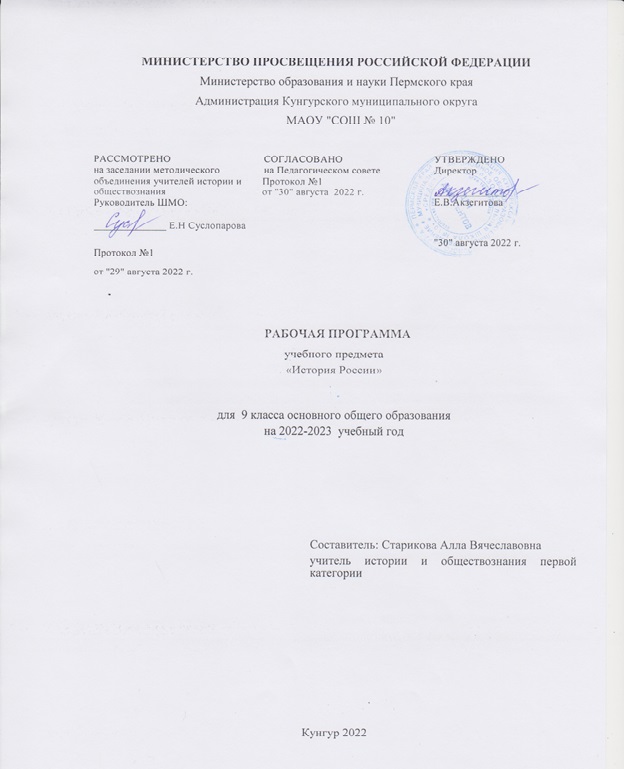 Пояснительная запискаРабочая программа составлена в соответствии:Федеральный закон Российской Федерации «Об образовании в Российской Федерации» (от 29.12.2012 № 273-ФЗ).ПРИКАЗ  МИНИСТЕРСТВА ПРОСВЕЩЕНИЯ РОССИЙСКОЙ ФЕДЕРАЦИИ (МИНПРОСВЕЩЕНИЯ РОССИИ)  от 28 декабря 2018 г. № 345   «О федеральном перечне учебников, рекомендуемых к использованию при реализации имеющих государственную аккредитацию образовательных программ начального общего, основного общего, среднего общего образования»Учебный план МАОУ «СОШ №10» г. Кунгура   на 2022-2023 учебный год.Цель изучения курса «История России» в рамках учебного предмета «История»Целью школьного исторического образования является формирование целостного представления об историческом развитии России и мира в период Нового времени, объединение различных фактов и понятий истории в целостную картину развития России и человечества в целом.Задачи изучения истории России в 9 классе:- формирование у молодого поколения основ гражданской, этнонациональной, социальной, осмысление опыта российской истории как части мировой истории, усвоение базовых национальных ценностей современного российского общества;- овладение базовыми историческими понятиями, а также представлениями о закономерностях развития человеческого общества в период Нового времени (16-17 вв.) в социальной, экономической, политической, научной и культурной сферах;-воспитание обучающихся в духе патриотизма, уважения к своему Отечеству – многонациональному Российскому государству в соответствии с идеями взаимопонимания, толерантности и мира между людьми и народами, в духе демократических ценностей современного общества;      Предлагаемая рабочая программа реализуется в учебниках по истории России и учебно-методических пособиях, созданных коллективом авторов под руководством А.В. Торкунова. Рассчитана на использование учебника Арсентьева Н.М., Данилова А.А., Левандовского А.А., Токаревой А.Я. История России. 9 класс. В 2 частях.- М.: Просвещение, 2018. Данный учебник входит в Федеральный перечень учебников, рекомендованный (допущенный) Министерством образования и науки РФ к использованию в образовательном процессе в общеобразовательных учреждениях.Планируемые результаты освоения учебного предмета «История России» в 9 классе.Предметные результаты освоения учебного предмета• представление о территории России и её границах, об их изменениях на протяженииX I X в.;• знание истории и географии края, его достижений и культурных традиций в изучаемый период;• представление о социально-политическом устройстве Российской империи в X I X в;• умение ориентироваться в особенностях социальных отношений и взаимодействий социальных групп;• представление о социальной стратификации и ее эволюции на протяжении X I X в;• знание основных течений общественного движения X I X в ( декабристы, западники и славянофилы, либералы и консерваторы, народнические и марксистские организации), их отличительных черт и особенностей;• установление взаимосвязи между общественными движениями и политическими событиями;• определение и использование основных исторических понятий периода;• установление причинно-следственных связей, объяснение исторических явлений;• установление синхронистических связей истории России и стран Европы, Америки и Азии в X I X в.;• составление и анализ генеалогических схем и таблиц;• поиск в источниках различного типа и вида информации о событиях и явлениях прошлого с использованием понятийного и познавательного инструментария социальных наук;• анализ информации ,содержащейся в исторических источниках X I X в.;• анализ и историческая оценка действий исторических личностей и принимаемых ими решений , а также влияния их деятельности на развитие Российского государства;• сопоставление (при помощи учителя) различных версий и оценок исторических событий и личностей;• определение собственного отношения к дискуссионным проблемам прошлого и трудным вопросам истории в сравнении с государствами Западной Европы;• систематизация информации в ходе проектной деятельности ,представление ее результатов в различных видах, в том числе с использованием наглядных средств;• приобретение опыта историко-культурного, историко- антропологического, цивилизационного подходов к оценке социальных явлений;• представление о культурном пространстве России в X I X в., осознание роли и места культурного наследия России в общемировом культурном наследии.
Личностные результаты освоения учебного предмета:• освоение национальных ценностей, традиций, культуры знаний о народах и этнических группах России на примере историко-культурных традиций, сформировавшихся на территории России в X I X в.;• уважение к другим народам России и мира и принятие их; межэтническую толерантность, готовность к равноправному сотрудничеству;• эмоционально положительное принятие своей этнической идентичности;• уважение к истории родного края, его культурным и историческим памятникам;• гражданский патриотизм ,любовь к Родине ,чувство гордости за свою страну и ее достижения во всех сферах общественной жизни в изучаемый период;• устойчивый познавательный интерес к прошлому совей Родины;• уважение к личности и ее достоинству ,способность давать моральную оценку действиям исторических персонажей ,нетерпимость к любым видам насилия и готовность противостоять им;• внимательное отношение к ценностям семьи ,осознание ее роли в истории страны;• развитие эмпатии как осознанного понимания и сопереживания чувствам других, формирование чувства сопричастности к прошлому России и своего края;• формирование коммуникативной компетентности, умения вести диалог на основе равноправных отношений и взаимного уважения и принятия;• готовность к выбору профильного образования, определение своих профессиональных предпочтений.Метапредметные результаты освоения учебного предмета• самостоятельно анализировать условия достижения цели на основе учета обозначенных учителем ориентиров действия при работе с новым учебным материалом;• планировать пути достижения целей, устанавливать целевые приоритеты, адекватно оценивать свои возможности, условия и средства достижения целей;• самостоятельно контролировать свое время и управлять им;• адекватно самостоятельно оценивать правильность выполнения действий и вносить необходимые коррективы в исполнение как в конце действия ,так и по ходу его реализации;• понимать относительность мнений и подходов к решению проблемы, учитывать разные мнения и стремится к координации различных позиций путем сотрудничества;• работать в группе – устанавливать рабочие отношения, эффективно сотрудничать и способствовать продуктивной кооперации, интегрироваться в группу сверстников и строить продуктивное взаимодействие со сверстниками и взрослыми;• формулировать собственное мнение и позицию, аргументировать свою позицию и координировать ее с позициями партнеров в сотрудничестве при выработке общего решения в совместной деятельности;• выявлять разные точки зрения и сравнивать их, прежде чем принимать решения и делать выбор;• осуществлять взаимный контроль и оказывать необходимую взаимопомощь путем сотрудничества;• адекватно использовать речевые средства для решения различных коммуникативных задач, владеть устной и письменной речью, строить монологические контекстные высказывания;• организовывать и планировать учебное сотрудничество с учителем и сверстниками ,определять цели и функции участников ,способы взаимодействия ,планировать общие способы работы;• осуществлять контроль ,коррекцию, оценку действий партнера ,уметь убеждать;• оказывать поддержку и содействие тем, от кого зависит достижение цели в совместной деятельности;• в процессе коммуникации достаточно точно ,последовательно и полно передавать партнеру необходимую информацию как ориентир для построения действий;• осуществлять расширенный поиск информации с использованием ресурсов библиотек и Интернета;• проводить сравнение, классификацию, самостоятельно выбирая основания и критерии для указанных логических операций;• выявлять проблему, аргументировать ее актуальность;• выдвигать гипотезы о связях и закономерностях событий ,процессов, объектов , проводить исследование ее объективности;• делать умозаключения и выводы на основе аргументации;• структурировать тексты, включая умение выделять главное и второстепенное ,основную идею текста ,выстраивать последовательность описываемых событий.Метапредметные результаты ИКТ - компетенции- осуществлять информационное подключение к локальной сети и глобальной сети Интернет;- входить в информационную среду образовательной организации, в том числе через сеть Интернет, размещать в информационной средеразличные информационные объекты;- соблюдать требования техники безопасности, гигиены, эргономики и ресурсосбережения при работе с устройствами ИКТ;- создавать презентации на основе цифровых фотографий;- использовать различные приемы поиска информации в сети Интернет (поисковые системы, справочные разделы, предметные рубрики;- строить запросы для поиска информации с использованием логических операций и анализировать результаты поиска;- использовать различные библиотечные, в том числе электронные, каталоги для поиска необходимых книг;- создавать на заданную тему мультимедийную презентацию с гиперссылками, слайды которой содержат тексты, звуки, графические изображения;-Содержание учебного предмета «История России» в 9 классеТематическое планированиеИстория России. 9 класс (34 ч.).Описание учебно-методического и материально-технического обеспечения образовательного процессаПЕЧАТНЫЕ ПОСОБИЯ.Для учителя:История России. 9 класс. Н.М. Арсентьев, А.А. Данилов, А.А. Левандовский и др. в 2-х частях, М. – Просвещение, 2018История России. 9 класс. Поурочные рекомендации. Барыкина И.Е. М. – Просвещение ,2018Атлас по истории России. 9 класс. Тороп В.В.История России. Рабочая тетрадь. 9 класс. А.А. Данилов, Л.Г. Косулина, А.В. Лукутин, М. – Просвещение 2018История России. Контрольные работы. 9 класс. Артасов И.А., М. – Просвещение, 2018.Для учащихся:История России. 9 класс. Н.М. Арсентьев, А.А. Данилов, А.А. Левандовский и др. в 2-х частях, М. – Просвещение, 2018ТЕХНИЧЕСКИЕ СРЕДСТВА ОБУЧЕНИЯ.1. Аудиоколонки колонки.2. Видеопроектор.3. Персональный компьютер.4. Принтер.5. Экран.НАГЛЯДНЫЕ ПОСОБИЯ1 . Настенные карты по Истории РоссииЭКРАННО-ЗВУКОВЫЕ ПОСОБИЯ.1. Уроки отечественной истории Кирилла и Мефодия до XIX вИНТЕРНЕТ-РЕСУРСЫОсновные Интернет-ресурсыhttp://www.kremlin.ru/ - официальный веб-сайт Президента Российской Федерацииhttp://www.mon.gov.ru – официальный сайт Министерства образования и науки РФhttp://www.edu.ru– федеральный портал «Российское образование»http://www.school.edu.ru – российский общеобразовательный Порталhttp://www.еgе.edu.ru – портал информационной поддержки Единого государственного экзаменаhttp://www.fsu.edu.ru– федеральный совет по учебникам МОиН РФhttp://www.ndce.ru– портал учебного книгоизданияhttp://www.vestnik.edu.ru – журнал Вестник образования»http://www.school-collection.edu.ru – единая коллекция цифровых образовательных ресурсовhttp://www.apkpro.ru – Академия повышения квалификации и профессиональной переподготовки работников образованияhttp://www.prosv.ru – сайт издательства «Просвещение»http://www.history.standart.edu.ru – предметный сайт издательства «Просвещение»http://www.internet-school.ru – интернет-школа издательства «Просвещение»: «История»http://www.pish.ru – сайт научно-методического журнала «Преподавание истории в школе»http://www.1september.ru – газета «История», издательство «Первое сентября»http://vvvvw.som.fio.ru – сайт Федерации Интернет-образования, сетевое объединение методистовhttp://www.it-n.ru – российская версия международного проекта Сеть творческих учителейhttp://www.lesson-history.narod.ru – компьютер на уроках истории (методическая коллекция А.И.Чернова)http://www.standart.edu.ru – государственные образовательные стандарты второго поколенияДополнительные Интернет-ресурсыhitp://www.idf.ru/almanah.shtml - электронный альманах «Россия. XX век»http://www.76-82.ru – сайт «Энциклопедия нашего детства», воспоминаниям о 1976- 1982 гг.http://www.gumer.info/Name_Katalog.php- библиотека книг по истории и другим общественных наукамhttp://www.historia.ru– электронный журнал «Мир истории»http://www.historic.ru/books/index.shtml - историческая библиотекаhttp://www.historydoc.edu.ru/catalog.asp - коллекция исторических документовhttp://www.istrodina.com - сайт журнала «Родина»http://www.lcweb2.loc.gov/frd/cs/sutoc.html - сайт Библиотеки Конгрессаhttp://www.lib-history.info - историческая библиотекаhttp://www.oldgazette.narod.ru – сайт «Старые газеты»http://www.vciom.ru– Всероссийский Центр изучения общественного мненияhttp:/www.patriotica.ru/subjects/stalinism.html – библиотека думающего о Россииwww.http://www.elibrary.ru/defaultx.asp- научная электронная библиотекаhttp://fcior.edu.ru/ Федеральный центр информационно-образовательных ресурсов.http://school-collection.edu.ru/ Единая коллекция цифровых образовательных ресурсов.http://museum.ru/ Портал «Музеи России».№п/пНаименование разделовОписание содержание разделовКоличествочасовМетоды и формы работы1Тема 1. Россия в первой четверти XIX в.Россия и мир на рубеже XVIII – XIX вв.Александр 1: начало правления. Реформы М.М. СперанскогоВнешняя политика Александра 1 в 1801-1812 гг.Отечественная война 1812 г.Заграничные походы русской армии. Внешняя политика Александра 1 в 1813-1825 гг.Либеральные и охранительные тенденции во внутренней политике Александра 1 в 1815-1825 гг.Национальная политика Александра 1Социально-экономическое развитие страны в первой четверти XIX в.Общественное движение при Александре 1. Выступление декабристов.5Частично-поисковый, или эвристический метод;
исследовательский метод; объяснительно-иллюстративныйИндивидуальная, парная, фронтальная2Тема 2. Россия во второй четверти XIX в.Реформаторские и консервативные тенденции во внутренней политике Николая 1Социально- экономическое развитие страны во второй четверти XIX в.Общественное движение при Николае 1. Национальная и религиозная политика Николая 1. Этнокультурный облик страны.Внешняя политика Николая 1. Кавказская война 1817-1864 гг.Крымская война 1853-1856 гг.Культурное пространство империи в первой половине XIX в.Повторительно-обобщающий урок по темам 1 и 27Объяснительно-иллюстративный и эвристический, проблемный, исследование, ролевая играИндивидуальная, парная, работа с текстом, групповая, фронтальная, беседа, самостоятельная работа3Тема 3. Россия в эпоху Великих реформ.Европейская индустриализация и предпосылки реформ в РоссииАлександр 2: начало правления. Крестьянская реформа 1861 г.Реформы 1860-1870-х гг.: социальная и правовая модернизацияСоциально-экономическое развитие страны в пореформенный периодОбщественное движение при Александре 2 и политика правительстваНациональная и религиозная политика Александра 2. Национальный вопрос в России и Европе.Внешняя политика Александра 2. Русско-турецкая война 1877-1878 гг.7Объяснительно-иллюстративный и эвристический, проблемный, исследование, ролевая играИндивидуальная, парная, работа с текстом, групповая, фронтальная, беседа, самостоятельная работа4Тема 4. Россия в 1880-1890-е гг.Александр 3: особенности внутренней политикиПеремены в экономике и социальном строеОбщественное движение при Александре 3Национальная и религиозная политика Александра 3Внешняя политика Александра 3Культурное пространство империи во второй половине XIX в. Повседневная жизнь разных слоев населения в XIX в.6Объяснительно-иллюстративный и эвристический, проблемный, исследование, ролевая играИндивидуальная, парная, работа с текстом, групповая, фронтальная, беседа, самостоятельная работа5Тема 5. Россия в начале XX в.Россия и мир на рубеже XIX - XX вв.: динамика и противоречия развитияСоциально-экономическое развитие страны на рубеже XIX - XX вв.Николай 2: начало правления. Политическое развитие страны в 1894-1904 гг.Внешняя политика Николая 2. Русско-японская война 1904-1905 гг.Первая российская революция и политические реформы 1905-1907 гг.Социально-экономические реформы П.А. СтолыпинаПолитическое развитие страны в 1907-1914 гг.Серебряный век русской культурыПовторительно-обобщающий урок по темам 3-5.9Объяснительно-иллюстративный и эвристический, проблемный, исследование, ролевая играИндивидуальная, парная, работа с текстом, групповая, фронтальная, беседа, самостоятельная работаИТОГО:34№ п\пТемаКоличество часовТема 1. Россия в первой четверти XIX в.51Россия и мир на рубеже XVIII – XIX вв.12Александр 1: начало правления. Реформы М.М. Сперанского13Внешняя политика Александра 1 в 1801-1812 гг.14Отечественная война 1812 г.15Заграничные походы русской армии. Внешняя политика Александра 1 в 1813-1825 гг.16Либеральные и охранительные тенденции во внутренней политике Александра 1 в 1815-1825 гг.17Национальная политика Александра 118Социально-экономическое развитие страны в первой четверти XIX в.19Общественное движение при Александре 1. Выступление декабристов.1Тема 2. Россия во второй четверти XIX в.710Реформаторские и консервативные тенденции во внутренней политике Николая 1111Социально- экономическое развитие страны во второй четверти XIX в.112Общественное движение при Николае 1. Национальная и религиозная политика Николая 1. Этнокультурный облик страны.113Внешняя политика Николая 1. Кавказская война 1817-1864 гг.114Крымская война 1853-1856 гг.115Культурное пространство империи в первой половине XIX в.116Повторительно-обобщающий урок по темам 1 и 21Тема 3. Россия в эпоху Великих реформ.717Европейская индустриализация и предпосылки реформ в России118Александр 2: начало правления. Крестьянская реформа 1861 г.119Реформы 1860-1870-х гг.: социальная и правовая модернизация120Социально-экономическое развитие страны в пореформенный период121Общественное движение при Александре 2 и политика правительства122Национальная и религиозная политика Александра 2. Национальный вопрос в России и Европе.123Внешняя политика Александра 2. Русско-турецкая война 1877-1878 гг.1Тема 4. Россия в 1880-1890-е гг.624Александр 3: особенности внутренней политики125Перемены в экономике и социальном строе126Общественное движение при Александре 3127Национальная и религиозная политика Александра 3128Внешняя политика Александра 3129Культурное пространство империи во второй половине XIX в. Повседневная жизнь разных слоев населения в XIX в.1Тема 5. Россия в начале XX в.930Россия и мир на рубеже XIX - XX вв.: динамика и противоречия развития131Социально-экономическое развитие страны на рубеже XIX - XX вв.132Николай 2: начало правления. Политическое развитие страны в 1894-1904 гг.133Внешняя политика Николая 2. Русско-японская война 1904-1905 гг.134Первая российская революция и политические реформы 1905-1907 гг.1ИТОГО:34 ч